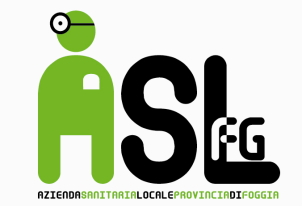 Indice di tempestività dei pagamenti (ITP)Calcolato secondo quanto stabilito dall'art. 9 del DPCM del 22 settembre 2014 che è entrato in vigore nel 2015AL 31.03.2016ITP = 84 Il dato tiene conto di tutte le fatture pagate nel primo trimestre 2016. Come previsto dalla normativa vigente, sono state escluse le fatture soggette a contestazione e/o contenzioso e tutte le fatture che non rappresentano propriamente una transazione commerciale.